แบบบันทึกการสังเกตการสอน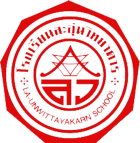 ภาคเรียนที่ ............... ปีการศึกษา....................ชื่อผู้รับการสังเกตการสอน....................................................................................ตำแหน่ง........................หน่วยการเรียนรู้ที่.................เรื่อง..........................................................................................................รายวิชา.................................................................รหัสวิชา...........................  สอนระดับชั้น........................       กลุ่มสาระการเรียนรู้...............................................................วันที่...........เดือน................................พ.ศ..........     						ลงชื่อ.....................................................ผู้สอน                                                                      (.....................................................) 						      ตำแหน่ง  ................................                                                                ลงชื่อ.....................................................ผู้สังเกตการสอน                                                                      (....................................................) 						      ตำแหน่ง  …………………………………..รายการประเมินปฏิบัติปฏิบัติหมายเหตุรายการประเมินมีไม่มีหมายเหตุด้านการเตรียมการสอน1.จัดหน่วยการเรียนรู้ได้สอดคล้องกับตัวชี้วัด/จุดประสงค์การเรียนรู้2.กำหนดเกณฑ์การประเมินครอบคลุมทั้ง 3 ด้าน (K.P.A.)3.เตรียมวัสดุ-อุปกรณ์ สื่อ นวัตกรรม กิจกรรมตามแผนการจัดการเรียนรู้ด้านการจัดกิจกรรมการเรียนรู้4.มีวีการนำเข้าสู่บทเรียนที่น่าสนใจ5.มีกิจกรรมที่หลากหลาย เพื่อช่วยให้ผู้เรียนเกิดการเรียนรู้และเข้าใจ6.จัดกิจกรรมที่ส่งเสริมให้ผู้เรียนค้นคว้าเพื่อหาคำตอบด้วยตนเอง7.นักเรียนมีส่วนร่วมในการจัดกิจกรรมการเรียนรู้8.จัดกิจกรรมที่เน้นกระบวนการคิด  (คิดวิเคราะห์ คิดสังเคราะห์ คิดสร้างสรรค์)9.กระตุ้นให้ผู้เรียนแสดงความคิดเห็นอย่างเสรี10.จัดกิจกรรมการเรียนรู้ที่เชื่อมโยงกับชีวิตจริงโดยนำภูมิปัญญา/บูรณาการเข้ามามีส่วนร่วม11.จัดกิจกรรมโดยสอดแทรกคุณธรรม จริยธรรม12.มีการเสริมแรงเมื่อนักเรียนปฏิบัติ หรือตอบถูกต้อง13.มอบหมายงานให้เหมาะสมตามศักยภาพของผู้เรียน14.เอาใจใส่ดูแลผู้เรียนอย่างทั่วถึง15.ใช้เวลาสอนเหมาะสมกับเวลาที่กำหนดด้านสื่อนวัตกรรม แหล่งการเรียนรู้และอุปกรณ์การสอน16.ใช้สื่อที่เหมาะสมกับกิจกรรมและศักยภาพของผู้เรียน17.ใช้สื่อ แหล่งการเรียนรู้อย่างหลากหลายด้านการวัดและประเมินผล18.มีการประเมินก่อนเรียน / ระหว่างเรียน / หลังเรียน19.ผู้เรียนมีส่วนร่วมในการกำหนดเกณฑ์การวัดและประเมินผล20.ประเมินผลอย่างหลากหลายและครบทั้ง 3 ด้าน(K.P.A.)21.ครู ผู้เรียน ผู้ปกครอง หรือ ผู้ที่เกี่ยวข้องมีส่วนร่วมในการประเมินข้อเสนอแนะ................................................................................................................................................................................................................................................................................................................................................................................................................................................................................................................................................................สิ่งที่ควรยกย่องชมเชย..........................................................................................................................................................................................................................................................................................................................................................................สิ่งที่ควรปรับปรุง.............................................................................................................................................................................................................................................................................................................................................................................................................................................................................................................................................................